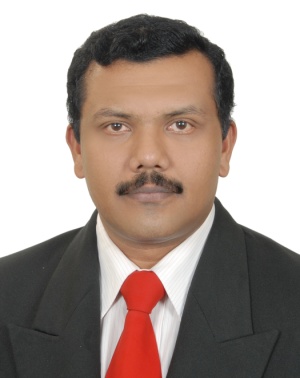 SENIOR ACCOUNTANT / FINANCE CONTROLLEROver 20 Years of Accounting ExperienceCareer Goal:-To secure a position which would enable me to broaden my current skills and challenge my professional abilities.Key Proficiencies:-Able to manage ERP systemAble to do finalization of AccountsAble to do financial Reporting & Analysis (MIS)Able to manage General AdministrationAble to manage Trade Finance (LC, DP and DA Documents)Excellent in Excel, Word, Tally ERP 9, Tata’s EX and SigortaComputer Proficiencies:-Windows 98, Windows 2000, Windows NT, Windows XP,  M.S   Office (Word, Excel,Out Look etc.), Accounting Software : Tally ERP 9 , Dac Easy, TATA’S EX, SIGORTA, AMMAN and FoxproTraining Programmes:-Certified Internal Quality Auditor for ISO 9001-2000 standards.Professional Experience:-Designation	: Manager - Accounts  Duration	: Sept 2013 – Sept 2016Company	: Megha Exim Fzc-SharjahProfile		: Associate Company of Malaya Group, Kochi, IndiaImporting natural rubber from Vietnam, Malaysia, Thailand etc. and              supply to Indian Tyre Companies.Duties & Responsibilities:-In charge of UAE branch.Managing Trade Finance with Bank for LC, DP and DA documents.Co-ordination with shipping companies for switching the BL.Finalization of Accounts using Tally ERP 9 multy currency accounting system.Co-ordination with external auditors for making audited financial report.Managing General Administration and PRO works at Saif-Zone, Sharjah.Designation	: Manager-Accounts &Administration  Duration	: July 2006 – March 2012Company	: Pinnacle Insurance Brokers LLC, .Profile		: One of the leading Insurance Brokers in UAE.Duties & Responsibilities:- Managed in transferring manual accounting system to ERP system  Ensuring the correctness of daily entries in the ERP System Credit control and payment follow-upControlling of day-to-day funds inflow/outflow.Preparation of monthly Financial Summary of the firm.Supervising reconciliation of Bank a/c, Customers a/c and Vendors a/c.Preparation of gratuity, leave salary, payroll and other staff benefits (WPS).Planning and monitoring of monthly payments.	Co-ordination with Bank and Auditors.   Consolidation of General Insurance and Life Insurance Accounts.   Designation	: Finance Controller (July 2004 – March 2006)Designation   : Senior Accountant (July 2000 – June 2004)Designation   : Accountant (July 1995 – June 2000)Company	: Malaya Group of Companies, Kochi, Kerala, India.Profile		: Located in Kerala, South India with ISO 9001- 2000 Certification, dealing in (a) supply and export of Natural Rubber to  and Non-Tyre Industries all over  and abroad (b) distributor of major brands of home appliances in KeralaDuties & Responsibilities:-Monitoring / Stabilizing, utilization of Trade Finance with banks.Review and supervise the day-to-day work of accounts department. 	 Planning, Monitoring and Controlling of day-to-day funds inflow/outflow.Preparation of daily Corporate Financial Summary [MIS].Preparation / Maintenance of computerized registers of the Corporate.In charge of Centralized purchase system.Preparation, review, and analysis of financial statements.Consolidation of Accounts for the Group.  Monitoring of monthly statement such as stock, Ageing, Sales Analysis.  Presentation of books of accounts to statutory authorities.  Supervision of Cash department.  Finalization of Accounts.Designation	: Accountant Cum Data Entry Operator     Duration	:  1994 – 1995  Company	: M/s. Spandan Software Systems, .Profile		: Located in Kerala, , dealing with accounting softwareDuties & Responsibilities:- Consultancy accounting work for various firms. Finalisation Accounts. Preparation of Tax ReturnsDesignation	: Accountant     Duration	:  1992 – 1994  Company	: M/s.  Annapoorneswary Enterprises, .Profile		: Located in Kerala, , manufacturer of synthetic adhesiveDuties & Responsibilities:- Handling accounts of the firm – manual system.  Preparation of the Sales Tax Statements and the other relevant statements relating to the Govt. Authorities. Finalization of the Accounts. Educational Qualification:-    B.Com (Accounting & Co-Operation)University   :      ,  Kottayam,              Year            :     1992 May    DCA (Diploma in Computer Application)From Universal Group of Institutions, Kottayam, Duration     :     1 Year  Pree Degree (Plus Two)       University   :      , Kottayam,              Year            :     1985 May    S.S.L.C             Board          :     Board of Public Exam, Kerala Govt. Year            :     1983 MarchPersonal Details:-Date of birth		 	:      Age				:      49 yrs.	Sex			 	:      MaleMarital Status                	:      Married Nationality			:      IndianVisa				:      VisitDeclarationI  John here by declare that, the above mentioned information is true by the best of my knowledge and belief.